4 Day 1Day 2Day 3Day 4Day 5heb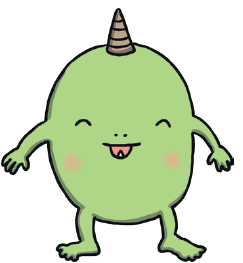 zotzutsligshushduckdartslidzaff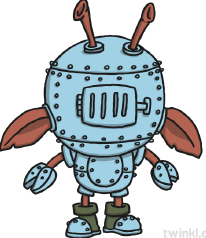 doopshossondsteerclingmittreelsskork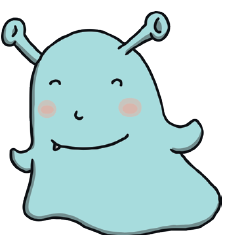 krech dulf goomp seedinedrakeslightvor 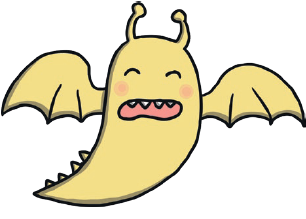 pabe blipe thrilf stroke spraysoapdrivewayflorx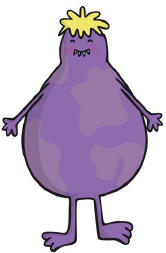 strebs  virn bauftsweetscoralbittenoutline